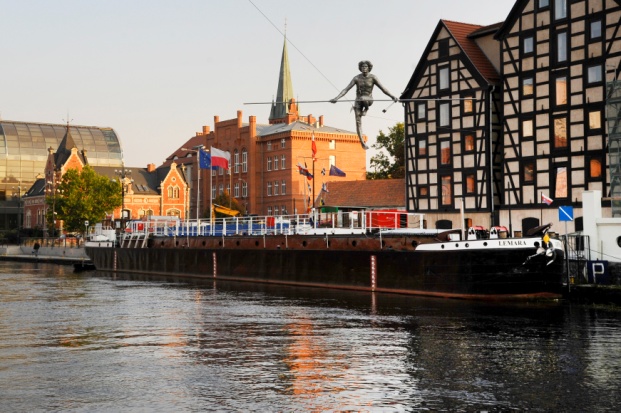 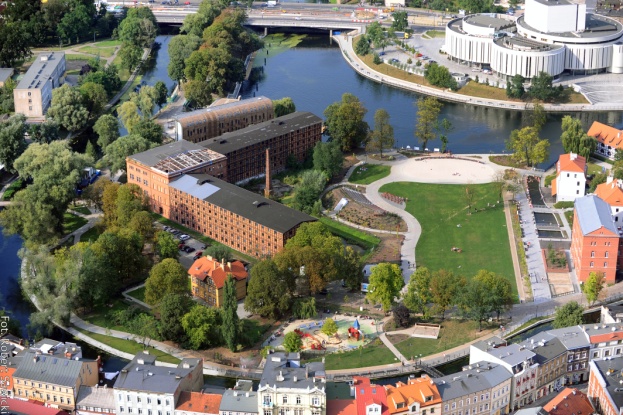 Conference of FORGET HERITAGE project under the title „Link among citizens, policy makers and CCIs, with reference to innovative legislation, policies and ICT tools” Bydgoszcz, 12 September 2017Venue: Holiday Inn Bydgoszcz, 36 Grodzka Street, Bydgoszcz, PolandPROGRAMME08.30-09.00 	Registration and refreshments 09.00-09.30 	Greetings:- representative of City of Bydgoszcz – tbc - 09.30-10.30	Forget Heritage presentations by project partners:a) Forget Heritage project presentation (general) – Ilaria Pittaluga, LP, 
City of Genova (Italy)b) Presentation of Forget Heritage tools:- Guidelines for the citizens involvement in historical sites valorisation - Ilaria Pittaluga, LP, City of Genova (Italy) 	- Management Manual – Chris Herrmann, Urban Lab Nuremberg, Germany c) Presentation of ongoing activities regarding the Forget Heritage App/digital tool to involve citizens in the historical sites mapping and enhancing new uses of the sites – Tadeja Bučar, Creative Leader at PUNKT, Slovenia  d) Presentation of the structure/content of Forget Heritage Policy Handbook tool (with an overview on national/local legislation collected by project partners 
- common points, differences, etc.) – Chris Herrmann, Urban Lab Nuremberg, Germany  10.30-11.00	Coffee break11.00-12.30	- The Management of Immovable Cultural Property under Polish Law: Current Practices and Challenges - Alicja Jagielska-Burduk (PhD), University of Kazimierz Wielki in Bydgoszcz, Poland- The Settlement of International Cultural Heritage Disputes: Plurality of Actors, Diversity of Interests - Kristin Hausler, Dorset Senior Research Fellow in Public International Law at British Institute of International and Comparative Law (BIICL), United Kingdom - Cultural Heritage Management in the European Legal Space: A Private Owner’s Perspective - Andrzej Jakubowski (PhD), Institute of Law Studies of the Polish Academy of Sciences, Warsaw, Poland12.30-13.00	Coffee break13.00-13.30	- Cultural Heritage and Sustainable Development: Economy, New Technologies and Innovative  Cultural Policies - Alicja Jagielska-Burduk (PhD), University of Kazimierz Wielki in Bydgoszcz, Poland and Andrzej Jakubowski (PhD), Institute of Law Studies of the Polish Academy of Sciences, Warsaw, Poland 13.30-14.00 	Round table – with discussion on the Policy Handbook, comments and debate from relevant speakersAlicja Jagielska-Burduk, UKW Bydgoszcz, Poland; Andrzej Jakubowski PAN, Poland; Kristin Hausler, BIICL, United Kingdom; Ilaria Pittaluga (Lead Partner) City of Genova (Italy); Tadeja Bučar, Creative Leader at PUNKT, Slovenia; Damjan Kavaš, Slovenia and Chris Herrmann, Urban Lab Nuremberg, Germany  Questions & answers, conclusions14.00-15.00 	Lunch 14.00-14.15	Press conference15.00- 18.30 	Study visit no. 2:- Museum - Exploseum (Museum in former nitroglycerine fabric) - Bydgoszcz Art Center (tbc)- The Pomorzanin Cinema - Reawaken! (tbc)Granaries and  Man Crossing the River Sculptureby Robert SawickiMill Island by Robert Sawicki